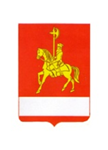 АДМИНИСТРАЦИЯ КАРАТУЗСКОГО РАЙОНАПОСТАНОВЛЕНИЕ12.08.2022                                     с. Каратузское                                              № 648-пО внесении изменений в постановление  администрации Каратузского района от 31.10.2013 № 1130-п «Об утверждении муниципальной программы Каратузского района «Содействие развитию местного самоуправления  Каратузского района»»В соответствии со статьей 179 Бюджетного кодекса Российской Федерации, статьей 28 Устава муниципального образования «Каратузский район», постановлением администрации Каратузского района от 24.08.2020   № 674-п «Об утверждении Порядка принятия решений о разработке муниципальных программ Каратузского района, их формировании и реализации», ПОСТАНОВЛЯЮ:Внести в приложение к постановлению администрации Каратузского района от 31.10.2013 № 1130-п «Об утверждении муниципальной программы Каратузского района «Содействие развитию местного самоуправления Каратузского района»», следующие изменения:В разделе 1 «Паспорт муниципальной программы Каратузского района «Содействие развитию местного самоуправления Каратузского района»»:строку «Перечень подпрограмм и отдельных мероприятий муниципальной программы» изменить и изложить в новой редакции:строку «Информация по ресурсному обеспечению программы, в том числе в разбивке по источникам финансирования по годам реализации программы» изменить и изложить в новой редакции:1.2. В разделе 5 «ИНФОРМАЦИЯ ПО ПОДПРОГРАММАМ И ОТДЕЛЬНОМУ МЕРОПРИЯТИЮ ПРОГРАММЫ»:в пункте 5.6 слова «Отдельное мероприятие № 4 «Приобретение контейнерного оборудования для населённых пунктов»» изменить и изложить в новой редакции: «Отдельное мероприятие № 4 «Расходы на обустройство мест (площадок) накопления отходов потребления и (или) приобретение контейнерного оборудования»».1.3. Приложение № 2 к муниципальной программе Каратузского района «Содействие развитию местного самоуправления Каратузского района» изменить и изложить в новой редакции согласно приложению № 1 к настоящему постановлению.1.4. Приложение № 3 к муниципальной программе Каратузского района «Содействие развитию местного самоуправления Каратузского района» изменить и изложить в новой редакции согласно приложению № 2 к настоящему постановлению.1.5. Приложение № 9 к муниципальной программе Каратузского района «Содействие развитию местного самоуправления Каратузского района» изменить и изложить в новой редакции согласно приложению № 3 к настоящему постановлению.2. Контроль за исполнением настоящего постановления возложить на      А.Н. Цитовича, заместителя главы района по жизнеобеспечению и оперативным вопросам. 3. Разместить постановление на официальном сайте администрации Каратузского района с адресом в информационно-телекоммуникационной сети Интернет - www.karatuzraion.ru.4. Постановление вступает в силу в день, следующий за днем его официального опубликования в периодичном печатном издании «Вести муниципального образования «Каратузский район»». И.о. главы района                                                                                           Е.С. МиглаПриложение № 1к постановлению администрации Каратузского района от 12.08.2022  № 648-пПриложение № 2к муниципальной программе Каратузского района«Содействие развитию местного самоуправления Каратузского района»Информация о ресурсном обеспечении муниципальной программы Каратузского района за счет средств районного бюджета, в том числе средств, поступивших из бюджетов других уровней бюджетной системы и бюджетов государственных внебюджетных фондов                                                                                                                                                                                                                         (тыс. рублей)Приложение № 2 к постановлению администрации Каратузского района от 12.08.2022  № 648-пПриложение № 3к муниципальной программе Каратузского района«Содействие развитию местного самоуправления Каратузского района»Информация об источниках финансирования подпрограмм, отдельных мероприятий муниципальной программы Каратузского района (средств районного бюджета, в том числе средства, поступившие из бюджетов других уровней бюджетной системы, бюджетов государственных внебюджетных фондов)(тыс. рублей)Приложение № 3 к постановлениюадминистрации  Каратузского района от 12.08.2022  № 648-пПриложение № 9к муниципальной программе Каратузского района «Содействие развитию местного самоуправления»Информация об отдельном мероприятии «Расходы на обустройство мест (площадок) накопления отходов потребления и (или) приобретение контейнерного оборудования»Отдельное мероприятие «Расходы на обустройство мест (площадок) накопления отходов потребления и (или) приобретение контейнерного оборудования». Наименование муниципальной программы, в рамках которой реализуется отдельное мероприятие: муниципальная программа Каратузского района «Содействие развитию местного самоуправления Каратузского района».Срок реализации отдельного мероприятия: 2022 годЦель реализации отдельного мероприятия: качественное предоставление услуг населению по обращению с твёрдыми коммунальными отходами.Главный распорядитель бюджетных средств, ответственный за реализацию отдельного мероприятия: администрация Каратузского района.Ожидаемые результаты от реализации отдельного мероприятия:Доля оборудованных площадок ТКО контейнерами – не менее 34,9%. Перечень показателей результативности отдельного мероприятия приведен в приложении № 1 к информации об отдельном мероприятии.Объем финансирования отдельного мероприятия на 2022 год за счет всех источников финансирования составит 3859,25 тыс. рублей, в том числе за счет средств: краевого бюджета 3800,00 тыс. рублей, за счёт районного бюджета 59,25 тыс. рублей.Средства на финансирование отдельного мероприятия выделяются на оплату товаров, работ и услуг, поставляемых и выполняемых по муниципальным контрактам (договорам). Закупка товаров, выполнение работ, оказание услуг осуществляются муниципальным заказчиком в соответствии с Федеральным законом от 05.04.2013 N 44-ФЗ «О контрактной системе в сфере закупок товаров, работ, услуг для обеспечения государственных и муниципальных нужд».Приложение № 1к информации об отдельном мероприятии «Расходы на обустройство мест (площадок) накопления отходов потребления и (или) приобретение контейнерного оборудования»Перечень и значения показателей результативности отдельного мероприятия «Расходы на обустройство мест (площадок) накопления отходов потребления и (или) приобретение контейнерного оборудования»Перечень подпрограмм и отдельных мероприятий муниципальной программыПодпрограммы:«Содействие развитию и модернизации улично-дорожной сети муниципальных образований района»«Поддержка муниципальных проектов и мероприятий по благоустройству территорий»Отдельное мероприятие № 1 «Расходы за счет иных межбюджетных трансфертов на софинансирование муниципальных программ формирования современной городской (сельской) среды в поселениях»Отдельное мероприятие № 2 «Расходы за счет иных межбюджетных трансфертов на осуществление расходов, направленных на реализацию мероприятий по поддержке местных инициатив»Отдельное мероприятие № 3 «Расходы на создание условий для развития услуг связи в малочисленных и труднодоступных населенных пунктах Красноярского края»Отдельное мероприятие № 4 «Расходы на обустройство мест (площадок) накопления отходов потребления и (или) приобретение контейнерного оборудования»Информация по ресурсному обеспечению муниципальной программы, в том числе по годам реализации программыОбщий объем финансирования муниципальной программы в 2014-2024 годах за счет всех источников финансирования составит 391 407,40 тыс. рублей, в том числе:- средства федерального бюджета - 855,57 тыс. рублей, в том числе по годам:2014 год – 0,00 тыс. рублей;2015 год – 0,00 тыс. рублей;2016 год – 0,00 тыс. рублей;2017 год – 0,00 тыс. рублей;2018 год – 0,00 тыс. рублей;2019 год – 855,57 тыс. рублей;2020 год – 0,00 тыс. рублей;2021 год – 0,00 тыс. рублей;2022 год – 0,00 тыс. рублей;2023 год – 0,00 тыс. рублей;2024 год – 0,00 тыс. рублей.- средства краевого бюджета – 240 841,43 тыс. рублей, в том числе по годам:2014 год – 2 549,10 тыс. рублей;2015 год – 14 764,13 тыс. рублей;2016 год – 16 224,20 тыс. рублей;2017 год – 24 104,80 тыс. рублей;2018 год – 22 358,54 тыс. рублей;2019 год – 25 155,85 тыс. рублей;2020 год – 37 970,90 тыс. рублей;2021 год – 81 981,95 тыс. рублей;2022 год – 15 731,96 тыс. рублей;2023 год – 0,00 тыс. рублей;2024 год – 0,00 тыс. рублей- средства районного бюджета – 149 710,40 тыс. рублей, в том числе по годам:2014 год – 238,28 тыс. рублей;2015 год – 1 195,90 тыс. рублей;2016 год – 226,34 тыс. рублей;2017 год – 187,30 тыс. рублей;2018 год – 27 682,21 тыс. рублей;2019 год – 32 129,74 тыс. рублей;2020 год – 38 875,39 тыс. рублей;2021 год – 46 496,04 тыс. рублей;2022 год – 2 008,20 тыс. рублей;2023 год – 331,00 тыс. рублей;2024 год – 340,00 тыс. рублей№ п/пСтатус (муниципальной программа, подпрограмма)Наименование  программы, подпрограммыНаименование главного распорядителя бюджетных средств (далее ГРБС)Код бюджетной классификации Код бюджетной классификации Код бюджетной классификации Код бюджетной классификации Расходы (тыс. руб.), годыРасходы (тыс. руб.), годыРасходы (тыс. руб.), годыРасходы (тыс. руб.), годы№ п/пСтатус (муниципальной программа, подпрограмма)Наименование  программы, подпрограммыНаименование главного распорядителя бюджетных средств (далее ГРБС)ГРБСРзПрЦСРВРОчередной финансовый год (2022)Первый год планового периода (2023)Второй год планового периода (2024)Итого на очередной финансовый год и плановый период(2022-2024)123456789101112 1Муниципальная программа«Содействие развитию местного самоуправления  Каратузского района»всего расходные обязательства по муниципальной программеХХХХ17 740,16331,00340,0018 411,16 1Муниципальная программа«Содействие развитию местного самоуправления  Каратузского района»в том числе по ГРБС: 1Муниципальная программа«Содействие развитию местного самоуправления  Каратузского района»Администрация Каратузского района901ХХХ6 186,40331,00340,006 857,40 1Муниципальная программа«Содействие развитию местного самоуправления  Каратузского района»Финансовое управление администрации Каратузского района900ХХХ11 553,760,000,0011 553,762Подпрограмма 1«Содействие развитию и модернизации улично-дорожной сети муниципальных образований района»всего расходные обязательства по подпрограмме муниципальной программыХХХХ4 763,85331,00340,005 434,852Подпрограмма 1«Содействие развитию и модернизации улично-дорожной сети муниципальных образований района»в том числе по ГРБС:2Подпрограмма 1«Содействие развитию и модернизации улично-дорожной сети муниципальных образований района»Администрация Каратузского района901ХХХ627,15331,00340,001 298,152Подпрограмма 1«Содействие развитию и модернизации улично-дорожной сети муниципальных образований района»Финансовое управление администрации Каратузского района900ХХХ4 136,700,000,004 136,703Подпрограмма 2«Поддержка муниципальных проектов и мероприятий по благоустройству территорий»всего расходные обязательства по подпрограмме муниципальной программыХХХХ668,000,000,00668,003Подпрограмма 2«Поддержка муниципальных проектов и мероприятий по благоустройству территорий»в том числе по ГРБС:3Подпрограмма 2«Поддержка муниципальных проектов и мероприятий по благоустройству территорий»Финансовое управление администрации Каратузского района900ХХХ668,000,000,00668,004Отдельное мероприятие № 1Расходы за счет иных межбюджетных трансфертов на софинансирование муниципальных программ формирования современной городской (сельской) среды в поселенияхвсего расходные обязательства по отдельному мероприятию муниципальной программыХХХХ3 500,000,000,003 500,004Отдельное мероприятие № 1Расходы за счет иных межбюджетных трансфертов на софинансирование муниципальных программ формирования современной городской (сельской) среды в поселенияхв том числе по ГРБС:4Отдельное мероприятие № 1Расходы за счет иных межбюджетных трансфертов на софинансирование муниципальных программ формирования современной городской (сельской) среды в поселенияхФинансовое управление администрации Каратузского района900050315900745905403 500,000,000,003 500,005Отдельное мероприятие № 2Расходы за счет иных межбюджетных трансфертов на осуществление расходов, направленных на реализацию мероприятий по поддержке местных инициативвсего расходные обязательства по отдельному мероприятию муниципальной программыХХХХ3 249,060,000,003 249,065Отдельное мероприятие № 2Расходы за счет иных межбюджетных трансфертов на осуществление расходов, направленных на реализацию мероприятий по поддержке местных инициативв том числе по ГРБС:5Отдельное мероприятие № 2Расходы за счет иных межбюджетных трансфертов на осуществление расходов, направленных на реализацию мероприятий по поддержке местных инициативФинансовое управление администрации Каратузского района900140315900764105403 249,060,000,003 249,066Отдельное мероприятие № 3Расходы на создание условий для развития услуг связи в малочисленных и труднодоступных населенных пунктах Красноярского краявсего расходные обязательства по отдельному мероприятию муниципальной программыХХХХ1 700,000,000,001 700,006Отдельное мероприятие № 3Расходы на создание условий для развития услуг связи в малочисленных и труднодоступных населенных пунктах Красноярского краяв том числе по ГРБС:6Отдельное мероприятие № 3Расходы на создание условий для развития услуг связи в малочисленных и труднодоступных населенных пунктах Красноярского краяАдминистрация Каратузского района9010410159D2764502441 700,000,000,001 700,007Отдельное мероприятие № 4Расходы на обустройство мест (площадок) накопления отходов потребления и (или) приобретение контейнерного оборудованиявсего расходные обязательства по отдельному мероприятию муниципальной программыХХХХ3 859,250,000,003 859,257Отдельное мероприятие № 4Расходы на обустройство мест (площадок) накопления отходов потребления и (или) приобретение контейнерного оборудованияв том числе по ГРБС:901060515900S46302443859,250,000,003859,25№ п/пСтатусНаименование муниципальной программы, подпрограммы муниципальной программыУровень бюджетной системы/источники финансированияОчередной финансовый год (2022)Первый год планового периода (2023)Второй  год планового периода (2024)Итого на период№ п/пСтатусНаименование муниципальной программы, подпрограммы муниципальной программыУровень бюджетной системы/источники финансированияпланпланпланплан112345671Муниципальная программа«Содействие развитию местного самоуправления  Каратузского района»Всего:17 740,16331,00340,0017 740,161Муниципальная программа«Содействие развитию местного самоуправления  Каратузского района»в том числе:1Муниципальная программа«Содействие развитию местного самоуправления  Каратузского района»федеральный бюджет0,000,000,000,001Муниципальная программа«Содействие развитию местного самоуправления  Каратузского района»краевой бюджет (1)15 731,960,000,0015 731,961Муниципальная программа«Содействие развитию местного самоуправления  Каратузского района»районный бюджет 2008,20331,00340,002008,201Муниципальная программа«Содействие развитию местного самоуправления  Каратузского района»внебюджетные источники 0,000,000,000,001Муниципальная программа«Содействие развитию местного самоуправления  Каратузского района»бюджеты сельских поселений(2)0,000,000,000,002Подпрограмма 1«Содействие развитию и модернизации улично-дорожной сети муниципальных образований района»Всего:4 763,85331,00340,005 434,852Подпрограмма 1«Содействие развитию и модернизации улично-дорожной сети муниципальных образований района»в том числе:2Подпрограмма 1«Содействие развитию и модернизации улично-дорожной сети муниципальных образований района»федеральный бюджет(*)0,000,000,000,002Подпрограмма 1«Содействие развитию и модернизации улично-дорожной сети муниципальных образований района»краевой бюджет(1)2 816,600,000,002 816,602Подпрограмма 1«Содействие развитию и модернизации улично-дорожной сети муниципальных образований района»районный бюджет1 947,25331,00340,002 618,252Подпрограмма 1«Содействие развитию и модернизации улично-дорожной сети муниципальных образований района»внебюджетные источники 0,000,000,000,002Подпрограмма 1«Содействие развитию и модернизации улично-дорожной сети муниципальных образований района»бюджеты сельских поселений(2)0,000,000,000,003Подпрограмма 2«Поддержка муниципальных проектов и мероприятий по благоустройству территорий»Всего:668,000,000,00668,003Подпрограмма 2«Поддержка муниципальных проектов и мероприятий по благоустройству территорий»в том числе:3Подпрограмма 2«Поддержка муниципальных проектов и мероприятий по благоустройству территорий»федеральный бюджет(*)0,000,000,000,003Подпрограмма 2«Поддержка муниципальных проектов и мероприятий по благоустройству территорий»краевой бюджет (1)668,000,000,00668,003Подпрограмма 2«Поддержка муниципальных проектов и мероприятий по благоустройству территорий»районный бюджет0,000,000,000,003Подпрограмма 2«Поддержка муниципальных проектов и мероприятий по благоустройству территорий»внебюджетные источники 0,000,000,000,003Подпрограмма 2«Поддержка муниципальных проектов и мероприятий по благоустройству территорий»бюджеты сельских поселений(2)0,000,000,000,004Отдельное мероприятие № 1Расходы за счет иных межбюджетных трансфертов на софинансирование муниципальных программ формирования современной городской (сельской) среды в поселенияхВсего:3 500,000,000,003 500,004Отдельное мероприятие № 1Расходы за счет иных межбюджетных трансфертов на софинансирование муниципальных программ формирования современной городской (сельской) среды в поселенияхв том числе:4Отдельное мероприятие № 1Расходы за счет иных межбюджетных трансфертов на софинансирование муниципальных программ формирования современной городской (сельской) среды в поселенияхфедеральный бюджет(*)0,000,000,000,004Отдельное мероприятие № 1Расходы за счет иных межбюджетных трансфертов на софинансирование муниципальных программ формирования современной городской (сельской) среды в поселенияхкраевой бюджет (1)3 500,000,000,003 500,004Отдельное мероприятие № 1Расходы за счет иных межбюджетных трансфертов на софинансирование муниципальных программ формирования современной городской (сельской) среды в поселенияхрайонный бюджет0,000,000,000,004Отдельное мероприятие № 1Расходы за счет иных межбюджетных трансфертов на софинансирование муниципальных программ формирования современной городской (сельской) среды в поселенияхвнебюджетные источники 0,000,000,000,004Отдельное мероприятие № 1Расходы за счет иных межбюджетных трансфертов на софинансирование муниципальных программ формирования современной городской (сельской) среды в поселенияхбюджеты сельских поселений(2)0,000,000,000,005Отдельное мероприятие № 2Расходы за счет иных межбюджетных трансфертов на осуществление расходов, направленных на реализацию мероприятий по поддержке местных инициативВсего:3 249,063 249,065Отдельное мероприятие № 2Расходы за счет иных межбюджетных трансфертов на осуществление расходов, направленных на реализацию мероприятий по поддержке местных инициативв том числе:5Отдельное мероприятие № 2Расходы за счет иных межбюджетных трансфертов на осуществление расходов, направленных на реализацию мероприятий по поддержке местных инициативфедеральный бюджет(*)0,000,000,000,005Отдельное мероприятие № 2Расходы за счет иных межбюджетных трансфертов на осуществление расходов, направленных на реализацию мероприятий по поддержке местных инициативкраевой бюджет (1)3 249,060,000,003 249,065Отдельное мероприятие № 2Расходы за счет иных межбюджетных трансфертов на осуществление расходов, направленных на реализацию мероприятий по поддержке местных инициативрайонный бюджет0,000,000,000,005Отдельное мероприятие № 2Расходы за счет иных межбюджетных трансфертов на осуществление расходов, направленных на реализацию мероприятий по поддержке местных инициативвнебюджетные источники 0,000,000,000,005Отдельное мероприятие № 2Расходы за счет иных межбюджетных трансфертов на осуществление расходов, направленных на реализацию мероприятий по поддержке местных инициативбюджеты сельских поселений(2)0,000,000,000,006Отдельное мероприятие № 3Расходы на создание условий для развития услуг связи в малочисленных и труднодоступных населенных пунктах Красноярского краяВсего:1 700,000,000,001 700,006Отдельное мероприятие № 3Расходы на создание условий для развития услуг связи в малочисленных и труднодоступных населенных пунктах Красноярского краяв том числе:6Отдельное мероприятие № 3Расходы на создание условий для развития услуг связи в малочисленных и труднодоступных населенных пунктах Красноярского краяфедеральный бюджет(*)0,000,000,000,006Отдельное мероприятие № 3Расходы на создание условий для развития услуг связи в малочисленных и труднодоступных населенных пунктах Красноярского краякраевой бюджет (1)1 698,300,000,001 698,306Отдельное мероприятие № 3Расходы на создание условий для развития услуг связи в малочисленных и труднодоступных населенных пунктах Красноярского краярайонный бюджет1,700,000,001,706Отдельное мероприятие № 3Расходы на создание условий для развития услуг связи в малочисленных и труднодоступных населенных пунктах Красноярского краявнебюджетные источники 0,000,000,000,006Отдельное мероприятие № 3Расходы на создание условий для развития услуг связи в малочисленных и труднодоступных населенных пунктах Красноярского краябюджеты сельских поселений(2)0,000,000,000,007Отдельное мероприятие № 4Расходы на обустройство мест (площадок) накопления отходов потребления и (или) приобретение контейнерного оборудованияВсего:3 859,250,000,003 859,257Отдельное мероприятие № 4Расходы на обустройство мест (площадок) накопления отходов потребления и (или) приобретение контейнерного оборудованияв том числе:7Отдельное мероприятие № 4Расходы на обустройство мест (площадок) накопления отходов потребления и (или) приобретение контейнерного оборудованияфедеральный бюджет(*)0,000,000,000,007Отдельное мероприятие № 4Расходы на обустройство мест (площадок) накопления отходов потребления и (или) приобретение контейнерного оборудованиякраевой бюджет (1)3 800,000,000,003 800,007Отдельное мероприятие № 4Расходы на обустройство мест (площадок) накопления отходов потребления и (или) приобретение контейнерного оборудованиярайонный бюджет59,250,000,0059,25внебюджетные источники 0,000,000,000,00бюджеты сельских поселений(2)0,000,000,000,00№ 
п/пЦель, целевые индикаторы 
Единица
измеренияИсточник 
информацииГоды реализации программыГоды реализации программыГоды реализации программыГоды реализации программы№ 
п/пЦель, целевые индикаторы 
Единица
измеренияИсточник 
информации2021202220232024Отдельное мероприятие «Расходы на обустройство мест (площадок) накопления отходов потребления и (или) приобретение контейнерного оборудования»Отдельное мероприятие «Расходы на обустройство мест (площадок) накопления отходов потребления и (или) приобретение контейнерного оборудования»Отдельное мероприятие «Расходы на обустройство мест (площадок) накопления отходов потребления и (или) приобретение контейнерного оборудования»Отдельное мероприятие «Расходы на обустройство мест (площадок) накопления отходов потребления и (или) приобретение контейнерного оборудования»Отдельное мероприятие «Расходы на обустройство мест (площадок) накопления отходов потребления и (или) приобретение контейнерного оборудования»Отдельное мероприятие «Расходы на обустройство мест (площадок) накопления отходов потребления и (или) приобретение контейнерного оборудования»Отдельное мероприятие «Расходы на обустройство мест (площадок) накопления отходов потребления и (или) приобретение контейнерного оборудования»Отдельное мероприятие «Расходы на обустройство мест (площадок) накопления отходов потребления и (или) приобретение контейнерного оборудования»Цель: Качественное предоставление услуг населению по обращению с твёрдыми коммунальными отходами.Цель: Качественное предоставление услуг населению по обращению с твёрдыми коммунальными отходами.Цель: Качественное предоставление услуг населению по обращению с твёрдыми коммунальными отходами.Цель: Качественное предоставление услуг населению по обращению с твёрдыми коммунальными отходами.Цель: Качественное предоставление услуг населению по обращению с твёрдыми коммунальными отходами.Цель: Качественное предоставление услуг населению по обращению с твёрдыми коммунальными отходами.Цель: Качественное предоставление услуг населению по обращению с твёрдыми коммунальными отходами.Цель: Качественное предоставление услуг населению по обращению с твёрдыми коммунальными отходами.1Доля оборудованных площадок ТКО контейнерами%Администрация Каратузского районане менее 28,6не менее 34,9--